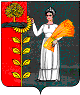                                                      ПОСТАНОВЛЕНИЕАДМИНИСТРАЦИИ СЕЛЬСКОГО ПОСЕЛЕНИЯ ПЕТРОВСКИЙ СЕЛЬСОВЕТ ДОБРИНСКОГО МУНИЦИПАЛЬНОГО РАЙОНА ЛИПЕЦКОЙ ОБЛАСТИ  РОССИЙСКАЯ ФЕДЕРАЦИЯ        05.03.2021г.                       п.свх.Петровский                         №23О признании утратившим силу Постановления администрации  сельского поселения Петровский  сельсовет  Добринского  муниципального района                            от 28.08.2018г.  №49   В связи с Протестом прокуратуры Добринского района Липецкой области №82-2021 от 24.02.2021 года  и  с приведением в соответствие действующему законодательству Российской Федерации нормативно-правовых актов  Петровского сельсовета Добринского  муниципального района Липецкой областиПОСТАНОВЛЯЕТ:Признать утратившим силу постановление администрации сельского поселения Петровский сельсовет №49  от 28.08.2018г. «Об утверждении Порядка осуществления полномочий по анализу осуществления главными администраторами бюджетных средств сельского поселения Петровский сельсовет  внутреннего финансового контроля и внутреннего финансового аудита»                                                                                                                                Настоящее постановление вступает в силу со дня его официального обнародования.Контроль за  исполнением настоящего постановления оставляю за собой.Глава администрации сельского поселения  Петровский сельсовет                                      Н.В.Лычкин 